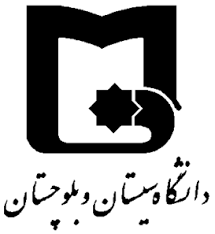 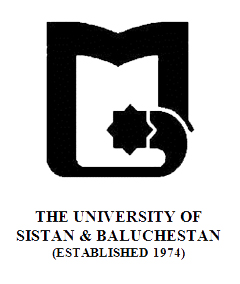 هدف کلی درس :  آشنایی با مباحث عرفان نظری پیرامون خداشناسی، جهان شناسی و انسان شناسیارزیابی : کار کلاسی ، ،کنفرانس و پایان ترم            منبع: مبانی عرفان نظری:سعید رحیمیان و.....بنام خدا» فرم طرح درس «دانشکده :  الهیات و معارف اسلامی            رشته گرایش:  فلسفه و حکمت                مقطع: کارشناسی نام درس:  عرفان نظری 2                                                    تعداد واحد نظری :  2 واحد                  رئوس مطالبرئوس مطالبهفته اولبیان طرح درس وسرفصل وزارت علوم و طرح مسأله و معرفی منابعهفته دومخداشناسی در عرفان:مبانی خداشناسی عرفانهفته سومراه های معرفت ربهفته چهارممختصات راه و هدف در عرفانهفته پنجمتشبیه و تنزیههفته ششمویژگی های خداشناسی عرفانهفته هفتماسماء الهیهفته هشتمروابط بین اسماءهفته نهمتقسیم بندی اسماء الهی در عرفانهفته دهمبزرگترین اسماء الهیهفته یازدهمجهان شناسی در عرفان نظری:هویت عالمهفته دوازدهمپیدایش عالم و ویژگی های آنهفته سیزدهمنظام عالم و مراتب مظهریتهفته چهاردهمانسان شناسی در عرفان نظری:ویژگی های انسانهفته پانزدهمساحت های وجودی انسانهفته شانزدهمجمع بندی و نتیجه گیری